2020年中国社会科学院俄罗斯东欧中亚研究所第二批专业技术人员招聘拟聘用人员公示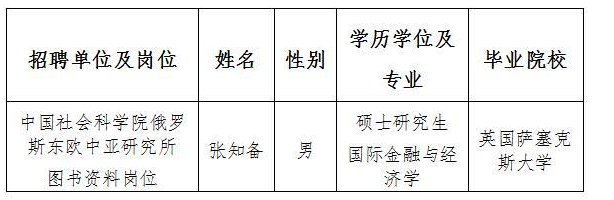 